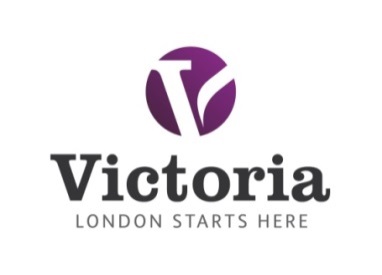 Minutes of the VBID AGM - 15 June 2016, 1100 hrsViceroy Suite, Grosvenor Hotel, Buckingham Palace Road, SW1Nigel Hughes, Chairman, welcomed everyone to the Victoria BID Annual General Meeting.  Nigel was appointed interim Chairman at the last AGM and was formally appointed as Chairman in December last year. Annual Report & BID ProgressRuth Duston, Chief Executive, set the scene for the work that has been undertaken in the previous year.  Victoria is changing significantly with the development schemes that are under construction.  Although this has been challenging we have had the support of the business community and 2018 will be a key milestone for the area when some of the developments come on stream.   Victoria, as an area, has still enjoyed being one of the top 10 areas for year on year growth in the commercial property sector.  The BID has continued with its work with the cleaning team, ambassador programme and having a full time environmental ambassador.  They report issues and gain soft information around the area and ensure that reporting to WCC is effective and efficient.  The area needs investment in infrastructure and plans area moving forward for the development of Victoria Station along with Crossrail 2 and the airport expansion plans.  The VBID is a leading BID in London and recognised to lead by example in various areas including our public realm strategy.  The annual report was circulated and set out the achievements and projects delivered over the previous year.  The financial information including voluntary contributions are set out here.  RD thanked the team for their continued effort and support; the team is small and the outputs are strong with a budget of around £1.6m for the delivery of projects.  The BID’s main focus is air quality and well-being, infrastructure and the ability to demonstrate tangible benefits through our operational delivery.  We can lever in addition funds from property owners and through other funding streams.   Ruth Duston thanked the businesses and all our partners who have worked with over the year.  Election of Board DirectorsIn accordance with our articles of association the 3 longest serving Directors are required to step down at the AGM and then stand for re-election if they so wish; these being Claudia Binkert (EDF Trading), Lucy French (St James Theatre) and David Morgan-Hewitt (The Goring); they stood down.  Ian Fletcher from the Grosvenor Hotel will step down along with Peter Antonissen from HEMA.  There are now two vacancies on the Board.The Directors who stepped down all wished to be re-elected and were voted in as follows:Claudia Binkert – to be re-elected as Board Director, proposer Rob Flinter; seconded by Amanda Cheston.  The motion was carried.  Lady Lucy French – to be re-elected as Board Director, proposer Ben Ridgwell; seconded by Ruth Hart-Leverton.  The  motion was carried.David Morgan-Hewitt – to be re-elected as Board Director, proposer Kathy Joyce; seconded by Lady Lucy French.  The motion was carried.  That concluded the formal business.  Presentation by NorthacreNiccolo Barattieri and David Harman presented the Northacre development on the former New Scotland Yard site.  They acquired the site in mid-September 2015 and planning applications are currently in.  Vacant possession will be taken on 31 October 2016.  The proposed construction period is 3.5 years.  It is proposed to be retail, commercial and residential.  Nigel Hughes concluded that the notable changes for Victoria area are the Land Securities development coming on stream in 2018, Crossrail 2 and Victoria Station Upgrade.Nigel thanked Ruth and her Executive Team and the Board of Directors for their commitment, hard work and support.Meeting closed 1140 hrs.  